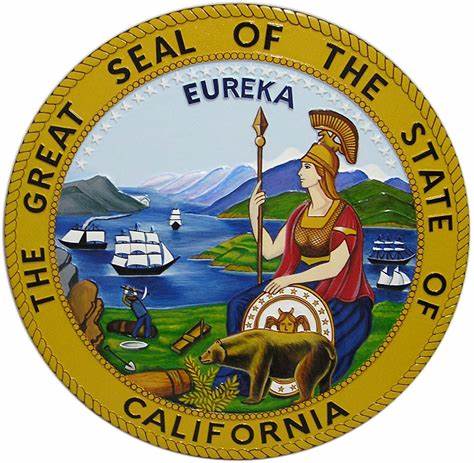 CHILD NUTRITION SUPERVISOR I 
Exam Code: 2EDEEDepartment: State of CaliforniaExam Type: Servicewide, OpenFinal Filing Date: ContinuousBulletin Date: 12/14/2023CLASSIFICATION DETAILSCHILD NUTRITION SUPERVISOR I – $6,664.00 to $8,341.00 per month.View the Child Nutrition Supervisor I classification specification at: https://www.calhr.ca.gov/state-hr-professionals/Pages/2159.aspx. APPLICATION INSTRUCTIONSFinal Filing Date: ContinuousExamination Cut-off Dates: MonthlyApplications are accepted on a continuous basis and will be processed monthly. Applications must be received in this office prior to the cut-off date (15th day of the month). Applications received after the cut-off date will be placed in the next examination administration.Who Should ApplyApplicants who meet the minimum qualifications as stated on this bulletin may apply for and take this examination. Once you have taken this examination, you may not retake it for twelve (12) months.How to ApplyTo apply for this examination, you must submit a complete examination application package. The following documents comprise a complete examination package:Examination/Employment Application form (STD 678) (https://jobs.ca.gov/pdf/STD678.pdf)Qualifications Assessment Questionnaire(https://www.cde.ca.gov/re/di/jb/documents/cns1qaq.pdf) Conditions of Employment (Form 631)
(https://www.cde.ca.gov/re/di/jb/documents/cns1631.pdf) Evidence of completion of required education/credential/license/certificate (copies are acceptable)Evidence of Registration (copy) with the American Dietetic Association/Commission on Dietetic Registration, if applicableAll Examination/Employment Application must include “to” and “from” dates (month/day/year), time base, job titles, and duties performed.  Applications received without this information will not be accepted.Examination application package must be received by the cut-off date. Examination application packages received after the cut-off date will be held for the next examination administration. Examination application package must have original signatures. Indicate the Examination Title on the Examination/Employment Application form (STD 678).You may submit by mail to:California Department of EducationHuman Resources Division1430 N Street, Suite 1802Sacramento, CA 95814Attn: Examination & Recruitment OfficeIn Person:California Department of Education1430 N Street, Main lobby (drop box) Sacramento, CA 95814Attn: Examination & Recruitment OfficeDO NOT FORGET TO DATE STAMP prior to placing it in the drop box.Or by email to: CDEEXAMS@cde.ca.gov - Some confidential information may be blocked by our information security office; therefore, it is the applicant’s responsibility to ensure that each document complies with email restrictions. Special Testing ArrangementsIf you require assistance or alternative testing arrangements due to a disability, please contact the testing department listed in the Contact Information section of this bulletin.MINIMUM QUALIFICATIONSAll applicants must meet the education and/or experience requirements as stated on this exam bulletin to be accepted into the examination. Part-time or full-time jobs, regardless of whether paid or volunteer positions, and inside or outside California state service will count toward experience.Education RequirementsEquivalent to graduation from college with major work in nutrition, dietetics, institutional management, or a closely related field; andExperience RequirementsExperience in California state service applied toward the general experience pattern must include the same number of years of qualifying experience as required in the promotional pattern performing the duties of a class with a level of responsibility equivalent to that described in the promotional experience pattern.Either IExperience: One year of experience in the California state service performing the duties of a classification with a level of responsibility equivalent to Child Nutrition Consultant,Or IIExperience: Three years of professional experience in quantity food service, nutrition, dietetics, school nutrition programs, or nutrition education programs, including at least one year at the full journey level.(A master's degree in nutrition, dietetics, institutional management, or a closely related field; or registration with the Commission on Dietetic Registration of the Academy of Nutrition and Dietetics may be substituted for one year of the non-journey level experience.)POSITION DESCRIPTIONChild Nutrition Supervisor IThis is the first supervisory level in this series over professionals at the consultant and assistant levels. Under direction, incumbents direct a staff engaged in providing State level child nutrition services. Typical tasks include coordinating the various services provided; representing the department at meetings and conferences; interpreting regulations, policies, procedures, and standards to staff and sponsors; developing, planning, and directing evaluations and consultation services; and advising staff and sponsors on the most difficult and complex child nutrition program components.EXAMINATION SCOPEThis examination consists of the following components:Training and Experience Evaluation – Weighted 100% of the final score.The examination will consist solely of a Training and Experience Evaluation. To obtain a position on the eligible list, a minimum score of 70% must be received. Applicants will receive their score upon completion of the Training and Experience Evaluation process.In addition to evaluating applicants’ relative knowledge, skills, and ability, as demonstrated by quality and breadth of education and/or experience, emphasis in each exam component will be measuring competitively, relative job demands, each applicant’s:Knowledge of:Methods, techniques, and equipment used in quantity food production, including purchasing, menu planning, merchandising, sanitation, food storage, staffing, and equipment.Basic nutritional needs of children.Food cost accounting.State and federal laws and regulations pertaining to child nutrition programs.Principles and practices of employee training, development, and supervision.Organization and functions of the department.The department’s mission, goals, programs, and policies.Principles of program planning, development, and implementation.A supervisor’s responsibility for promoting equal opportunity in hiring, employee development and promotion, and for maintaining a work environment that is free of discrimination and harassment.Ability to:Learn, interpret, and apply applicable State and Federal rules and regulations.Communicate effectively, evaluate sponsor management practices, and advise on the application of nutrition principles.Work independently.Analyze program-related issues accurately and adopt an effective course of action.Integrate nutrition education with food service programs.Advise sponsors on the application of nutrition principles to the food service programs.Organize and conduct workshops and training sessions.Train new staff in program content and objectives.Assume leadership in the development and direction of a statewide nutrition program.Effectively and efficiently manage a staff and program within the resources provided.Supervise a subordinate staff.Work effectively with administrative staff in the department and other governmental agencies.Reason logically and creatively, and use a variety of analytical techniques to resolve complex problems.Develop and evaluate alternatives.Review and edit written reports.Maintain effective liaison with local program officials.Establish and maintain project and departmental priorities.Promote equal opportunity in employment and maintain a work environment that is free of discrimination and harassment.SPECIAL PERSONAL CHARACTERISTICWillingness to travel throughout the State.PREFERRED OR DESIRABLE QUALIFICATIONSIn appraising the relative qualifications of candidates, consideration will be given to the extent and type of experience with child food/nutrition programs and to the extent and type of pertinent education beyond that required under Minimum Qualifications. Preferred additional education includes master's degree in nutrition, dietetics, institutional management, or a closely related field; or registration with the Commission on Dietetic Registration of the Academy of Nutrition and Dietetics.ELIGIBLE LIST INFORMATIONA servicewide, open eligible list for the CHILD NUTRITION SUPERVISOR I classification will be established for:State of California (all State of California departments, statewide)The names of successful competitors will be merged onto the eligible list in order of final score regardless of exam date. Eligibility expires 24 months after it is established. Applicants must then retake the examination to reestablish eligibility.Veterans’ Preference will be granted for this examination. In accordance with Government Codes 18973.1 and 18973.5, whenever any veteran, or widow or widower of a veteran achieves a passing score on an open examination, he or she shall be ranked in the top rank of the resulting eligible list.Veterans status is verified by the California Department of Human Resources (CalHR). Information on this program and the Veterans’ Preference Application (Std. form 1093) is available online at https://www.jobs.ca.gov/CalHRPublic/Landing/Jobs/VeteransInformation.aspx. Additional information on veteran benefits is available at the Department of Veterans Affairs.Career Credits will not be added to the final score of this examinationTESTING DEPARTMENTSCalifornia Department of Education CONTACT INFORMATIONIf you have any technical questions concerning this examination bulletin, please contact:California Department of Education Examination and Recruitment Office1430 N Street, Suite 1802Sacramento, CA 95811 Phone: 916-319-0857 Email: cdeexams@cde.ca.govCalifornia Relay Service: 7-1-1 (TTY and voice) TTY is a Telecommunications Device for the Deaf, and is reachable only from phones equipped with a TTY Device.EQUAL OPPORTUNITY EMPLOYERThe State of California is an equal opportunity employer to all, regardless of age, ancestry, color, disability (mental and physical), exercising the right of family care and medical leave, gender, gender expression, gender identity, genetic information, marital status, medical condition, military or veteran status, national origin, political affiliation, race, religious creed, sex (includes pregnancy, childbirth, breastfeeding, and related medical conditions), and sexual orientation.DRUG-FREE STATEMENTIt is an objective of the State of California to achieve a drug-free State work place. Any applicant for State employment will be expected to behave in accordance with this objective, because the use of illegal drugs is inconsistent with the law of the State, the rules governing civil service, and the special trust placed in public servants.GENERAL INFORMATIONExamination and/or Employment Application (STD 678) forms are available at the California Department of Human Resources, local offices of the Employment Development Department, and through your CalCareer account at http://www.jobs.ca.gov/.If you meet the requirements stated on this examination bulletin, you may take this examination, which is competitive. Possession of the entrance requirements does not assure a place on the eligible list. Your performance in the examination described in this bulletin will be rated against a predetermined job-related rating, and all applicants who pass will be ranked according to their score.It is the applicant’s responsibility to contact the California Department of Education’s Examination and Recruitment Office at 916-319-0857 after submission of application if a notice has not been received.The California Department of Education reserves the right to revise the examination plan to better meet the needs of the service, if the circumstances under which this examination was planned change. Such revision will be in accordance with civil service laws and rules and all applicants will be notified.General Qualifications: Applicants must possess essential personal qualifications including integrity, initiative, dependability, good judgement, the ability to work cooperatively with others, and a state of health consistent with the ability to perform the assigned duties of the class. A medical examination may be required. In open examinations, investigation may be made of employment records and personal history and fingerprinting may be required.Eligible Lists: Eligible lists established by competitive examination, regardless of date, must be used in the following order: 1) sub-divisional promotional, 2) departmental promotional, 3) multi-departmental promotional, 4) servicewide promotional, 5) departmental open, 6) open. When there are two lists of the same kind, the older must be used first. Eligible lists will expire in one to four years unless otherwise stated on the bulletin.